                      Занимательные липучки.    Игра развивает мелкую моторику, внимание, усидчивость. Помогает малышам познакомиться с явлениями природы разных времён года, с животным миром нашей планеты. Формирует   математические представления. Дети учатся соотносить цифру с количеством, подбирать предметы по цвету, находить одинаковую пару предмету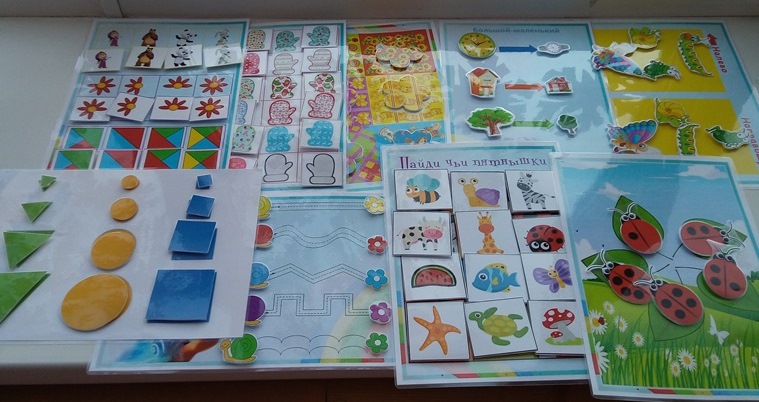 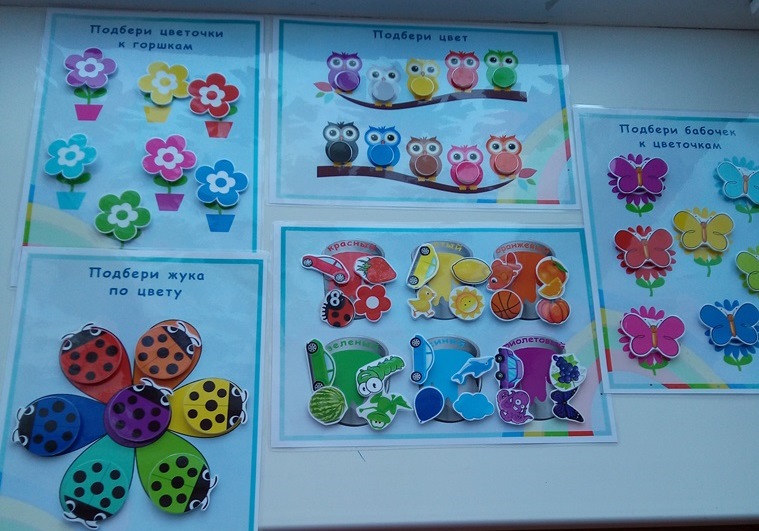 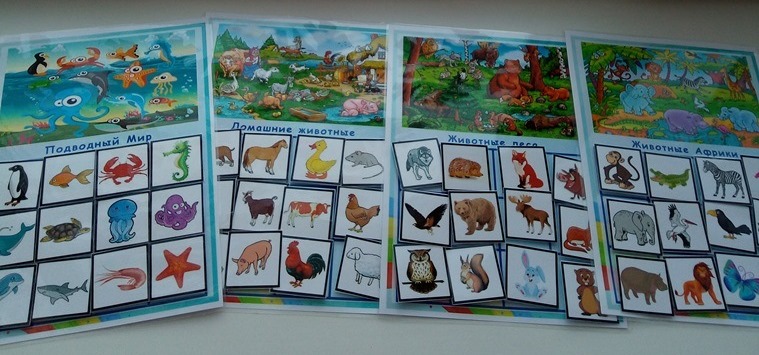 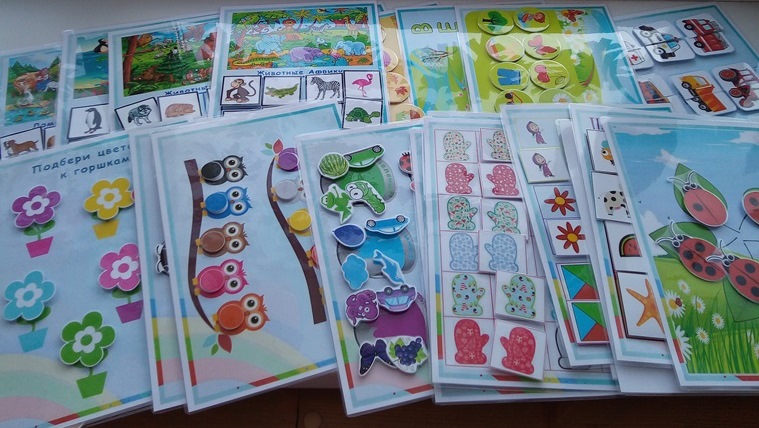 Воспитатель Павлова Надежда Константиновна